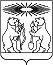 О внесении изменений в постановление администрации Северо-Енисейского района «Об утверждении административного регламента предоставления администрацией Северо-Енисейского района муниципальной услуги «Предоставление и продление разрешения (ордера) на проведение земляных работ» В целях уточнения некоторых положений административного регламента оказания муниципальной услуги по предоставлению и продлению разрешения (ордера) на проведение земляных работ, на основании Федерального закона от 27.07.2010 №210-ФЗ «Об организации предоставления государственных и муниципальных услуг», руководствуясь статьей 34 Устава района, ПОСТАНОВЛЯЮ:1. Внести в постановление администрации Северо-Енисейского района от 24.08.2017 № 337-п «Об утверждении административного регламента предоставления администрацией Северо-Енисейского района муниципальной услуги «Предоставление и продление разрешения (ордера) на проведение земляных работ» (далее – Постановление) следующие изменения:1) пункт 1.1 изложить в следующей редакции: «1.1. Настоящий административный регламент (далее – Регламент) определяет порядок и сроки предоставления администрацией Северо-Енисейского района (далее – Администрация района)  муниципальной услуги «Предоставление и продление разрешения (ордера) на проведение земляных работ» (далее – Муниципальная услуга).»;2) раздел 1 дополнить пунктом 1.1.1 следующего содержания: «1.1.1. Для целей настоящего регламента понятие «земляные работы» используется в следующем значении: производство работ, связанных со вскрытием грунта на глубину более 30 сантиметров (за исключением пахотных работ), забивкой и погружением свай при возведении объектов и сооружений всех видов, подземных и наземных инженерных сетей, коммуникаций, а равно отсыпка грунтом на высоту более 50 сантиметров.»;3) пункт 1.2 изложить в следующей редакции: «1.2. Получателями Муниципальной услуги (далее – Заявителями) являются физические лица – граждане Российской Федерации, иностранные граждане и лица без гражданства, а также юридические лица, органы государственной власти, органы местного самоуправления, обратившиеся в Администрацию района с заявлением о предоставлении разрешения (ордера) на проведение земляных работ (далее – Заявление) и продлении разрешения (ордера) на проведение земляных работ (далее – Разрешение).»;4) в пункте 1.3.1 слово «Администрации» заменить словом «администрации»;5) абзац 3 пункта 1.3 изложить в следующей редакции: «письменной (при письменном обращении Заявителя, направленного в Администрацию района посредством почтовой или факсимильной связи, электронной почте,);»;6) в абзаце 4 пункта 1.3.3 слово «администрации» исключить;7) пункт 2.2.2 исключить;	8) подпункт 4 пункта 2.3 исключить;	9) абзацы 6 и 7 пункта 2.5 исключить;10) в абзаце 14 пункта 2.5 слово «Решением» заменить словом «решением»;11) пункт 2.6 исключить;12) в подпункте 5 пункта 2.9 слова «, права на который не зарегистрированы в Едином реестре прав на недвижимое имущество и сделок с ним» исключить;13) в подпункте 6 пункта 2.9 слова «рабочую документацию» заменить словами «рабочая документация»;14) в пункте 2.9.1 слово «Администрации» исключить;15) в абзаце 3 пункта 2.11 слова « в орган, предоставляющий Муниципальную услугу,» заменить  словами « в Отдел»;16) пункт 2.13 после слов «в единую дежурно-диспетчерскую службу Северо-Енисейского района,» дополнить словом «Специалист»;17) в подпункте 3 пункта 2.14 слова «копию телефонограммы» заменить словами «копия телефонограммы»;18) в подпункте 4 пункта 2.14 слова «копию свидетельства» заменить словами «копия свидетельства»;19) в подпункте 3 пункта 2.17 слова «пунктом 2.7» заменить словами «пунктом 2.9»;20) пункт 2.17.1 изложить в следующей редакции: «2.17.1. Отказ в приеме документов оформляется в письменном виде и отправляется Заявителю в срок 5 рабочих дней с даты поступления Заявления в Отдел»;21) пункт 2.18 после слов «услуги являются» дополнить словом «следующие»;22) подпункт 2 пункта 2.18 исключить;23) в подпункте 3 пункта 2.18 слова «планирования общепоселковых» заменить словами «планирование массовых»;24) подпункт 4 пункта 2.18 исключить;25) в пункте 2.18.1 слова « с пунктом 2.7.3» заменить словами « с пунктом 2.9.2»;26) в пункте 2.19 слово «Решение» заменить словом «Разрешение»;27) в абзаце 8 пункта 2.21 слова «Администрации района» заменить словами «Администрацией района»;28) абзац 3 пункта 2.22.1 исключить;29) в абзаце 4 пункта 3.1 слова «подготовка Распоряжения» заменить словами «подготовка разрешения (ордера) на проведение земляных работ в виде распоряжения администрации района (далее – Распоряжение)»;30) пункт 3.2.1 изложить в следующей редакции: «3.2.1. Основанием для исполнения административной процедуры является поступление от Заявителя в Отдел Заявления и прилагаемых к нему документов.»;31) пункт 3.2.4 изложить в следующей редакции: «3.2.4. В случае наличия оснований для отказа в предоставлении Муниципальной услуги, перечисленных в пункте 2.17 настоящего Регламента, Заявление и копии приложенных к нему документов регистрируются в Отделе и в течение 5 рабочих дней направляется Заявителю заказным почтовым отправлением с уведомлением о вручении по адресу, указанному Заявителем в Заявлении, с приложением письменного обоснования отказа в приеме Заявления и прилагаемых к нему документов (в случае, если Заявление подано Заявителем лично или направлено посредством почтовой связи).»;32) в пункте 3.2.5 изложить в следующей редакции: «3.2.5. В случае если Заявление и прилагаемые к нему документы поступили по электронной почте в форме электронных документов с использованием информационно-телекоммуникационных сетей общего пользования, в том числе сети Интернет и отвечают основаниям для отказа в приеме Заявления и прилагаемых к нему документов, перечисленным в пункте 2.17 настоящего Регламента, Заявление и копии приложенных к нему документов регистрируется в Отделе и в течение 5 рабочих дней направляется Заявителю заказным почтовым отправлением с уведомлением о вручении по адресу, указанному Заявителем в Заявлении, с приложением письменного обоснования отказа в приеме Заявления и прилагаемых к нему документов (в случае, если Заявление подано Заявителем лично или направлено посредством почтовой связи).»33) пункт 3.4.3 после слов «за подписью Главы» дополнить словами  «Северо-Енисейского»;34) в приложении №1 к Административному регламенту предоставления муниципальной услуги «Предоставление и продление разрешения  (ордера) на проведение земляных работ слово «разрешение» заменить словами «разрешения (ордера) на проведение земляных работ в виде распоряжения администрации района».2. Постановление вступает в силу со дня его опубликования в газете «Северо-Енисейский ВЕСТНИК». Глава Северо-Енисейского района                                                       И.М. ГайнутдиновАДМИНИСТРАЦИЯ СЕВЕРО-ЕНИСЕЙСКОГО РАЙОНАПОСТАНОВЛЕНИЕАДМИНИСТРАЦИЯ СЕВЕРО-ЕНИСЕЙСКОГО РАЙОНАПОСТАНОВЛЕНИЕ«26» декабря 2017 г.№   524-п   гп Северо-Енисейскийгп Северо-Енисейский